ГлавнаяУправленияУправление по делам ГО и ЧС МР "Сосногорск"Памятки и инструкцииВнимание – весенний лед !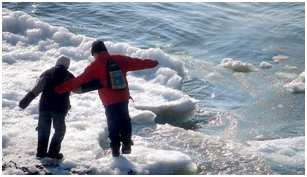 Управление по делам ГО и ЧС МР «Сосногорск» предупреждает – соблюдайте меры безопасности на льду! В группе риска по-прежнему находятся оставшиеся без присмотра дети, а также рыбаки – любители зимней рыбалки.Родители и педагоги! Помните, что весенняя вода притягивает детей – детское любопытство сильнее чувства опасности.Ø Усильте контроль за детьми. Расскажите детям о недопустимости катания на льдинах, игр у воды. Основная группа риска – дошкольники и ученики младших классов.Ø На весенних каникулах, в выходные дни за детьми стоит следить особенно бдительно.Ø Весенний паводок опасен! Находясь на отдыхе, не оставляйте детей без присмотра. Несчастные случаи во время паводка чаще всего происходят именно с такими детьми. Не позволяйте им играть у воды (особенно у обрывистых берегов), а тем более – выходить на лед.Безопасность ребенка – задача, прежде всего, его родителей. Но если увидели детей у водоема - не оставайтесь равнодушными!Любителям подледного лова также стоит помнить, что лед коварен, и не терпит панибратства. Отправляясь на рыбалку, обязательно берите с собой мобильный телефон, сообщите близким, куда именно вы направляетесь. У каждого рыбака должен быть с собой нож (багор, крюк), чем можно было бы закрепиться за лед в случае, если вы провалились, а вылезти без опоры нет никакой возможности. Обязательно имейте с собой средства спасения: шнур с грузом на конце, длинную жердь, широкую доску (лыжи). Все это не займет много места, но может ощутимо помочь в трудную минуту. Не делайте около себя много лунок и не делайте лунки на переправах (тропинках). Быстро покиньте опасное место, если из пробитой лунки начинает бить фонтаном вода.Элементарные меры предосторожности обезопасят вас и ваших детей,и отдых на природе будет приносить только радость!ЕДДС (круглосуточно) – 8(82149) 54150, моб.89048659790.http://sosnogorsk.org/upr/gohs/instruction/attention-spring-ice.php